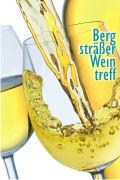 Medien-Info      April 2017                                                              Prickelndes von der BergstraßeBergsträßer Weintreff: Spritzig in den Weinfrühling starten Bensheim / Hessische Bergstraße. Die Winzerinnen und Winzer der Hessischen Bergstraße und ihre Gäste starten in diesem Jahr spritzig in den Weinfrühling. Denn es gilt auf ein kleines Fest anzustoßen: Der Bergsträßer Weintreff wird Fünfundzwanzig! Und das feiern Winzer, Weinfreundinnen und Weinfreunde gerne mit einem Gaumenkitzeln. Beim Bergsträßer Weintreff (22. April, 15-21 Uhr) können deshalb neben rund 180 Weinen auch über 30 Sektspezialitäten und Seccos probiert werden. Wie schmecken diese Schaumweine des jungen Jahrgangs? Fruchtig, nach Apfel oder Pfirsich oder frisch mineralisch? Wie perlen die kleinen Bläschen im Glas? Wer nun Lust hat zu probieren, ist beim Weintreff genau richtig. Winzer und Kellermeister sind persönlich da, zum Ausschenken, Anstoßen und Informieren.  Beim Weintreff wird ausgiebig probiert, gefachsimpelt, geplaudert und gelacht. Eine ideale Gelegenheit die Weine der Hessischen Bergstraße kennen zu lernen. Denn nur einmal im Jahr kommen nahezu alle Weinbaubetriebe der Hessischen Bergstraße zusammen, um den jungen Jahrgang zu präsentieren und sich dem Urteil der Verbraucher zu stellen. „Mit dem Weintreff haben wir eine Plattform gefunden, um Gäste in einer lockeren Atmosphäre anzuregen, Weine zu probieren, diese miteinander zu vergleichen und dabei quasi auf Entdeckungstour durchs Weinanbaugebiet zu gehen“, erklärt die Bergsträßer Weinkönigin Charlotte Freiberger, die zum jungen Winzernachwuchs an der Bergstraße zählt. Mit einem Gewürztraminer Sekt 2015 Brut bringt sie eine eher außergewöhnliche Rebsorte zum Probieren mit. Neben ihren offiziellen Aufgaben beim Weintreff ist die Weinkönigin mit anderen jungen Winzerkolleginnen und Kollegen am frühen Abend beim Weintreff verabredet. Dann wollen die Jungen aus den Weinbaubetrieben zeigen, was sie können und die Weine aus den Weingütern vorstellen. Gastweingut: Einer der weltweit ältesten Betriebe – aus dem RheingauAus dem Rheingau kommt ein besonderes Gastweingut zum Weintreff: Das Weingut Schloss Vollrads. Es gehört zu den ältesten Weinbaubetrieben der Welt. Seit dem 13. Jahrhundert ist der Handel mit Wein dokumentiert. Auf einer Rebfläche von rund 80 Hektar konzentriert sich das Weingut ausschließlich auf den Anbau von Riesling. An den Weinhängen oberhalb des Rheins bei Oestrich-Winkel wachsen Rieslingtrauben, deren Weine Experten alljährlich zur deutschen Spitzenklasse zählen. Natürlich bringt – zur Feier des Tages - auch der Kellermeister von Schloss Vollrads einen Sekt mit: Einen 2013er Riesling Sekt b.A. Brut.Weinfrühling 2017 bis Mitte JuniNach dem Weintreff, der den Weinfrühling eröffnet, gibt es ein buntes Programm mit über 30 Einzelveranstaltungen rund um den Bergsträßer Wein. Bis Mitte Juni laden Winzer von der Bergstraße und von der Odenwälder Weininsel ein – neben ihrem Wein – das Weinanbaugebiet mit seinen Weinlagen und Weingütern, Kunst, Musik und Literarisches sowie kulinarische Leckerbissen zu entdecken. Geführte Wein-Wanderungen, Raritätenproben, Hoffeste, Jazz- und Lyrikevents füllen ein kleines Programmheft, das über Details der Veranstaltungen und die Kontaktdaten informiert. Der Flyer ist bei allen Tourist-Informationen und bei den Bergsträßer Winzern zu bekommen. Dass die Winzer an der Bergstraße nicht nur Wein machen können, sondern auch mit Spaß bei der Sache sind, beweisen Sie erneut am 1. Mai. Zum 30. Mal organisiert der Nachwuchs aus den Weinbaubetrieben ein Wander-Spektakel, das alljährlich Zehntausende begeistert und in Südhessens Weinberge lockt. Entlang der Wegstrecke - mitten in den Weinlagen - bewirten Jungwinzer die wanderlustigen Gäste, die mit Sonderzügen nach Zwingenberg oder Heppenheim anreisen können. Karten für den Weintreff sind im Vorverkauf bei der Touristinformation Bensheim und bei den teilnehmenden Winzern zu bekommen. Mehr Informationen zu Bergsträßer Weintreff und Bergsträßer Weinfrühling gibt es unter www.verkehrsverein-bensheim.de  und unter www.twitter.com/Weinfruehling. Dort finden Interessierte auch das Programm des Bergsträßer Weinfrühlings als pdf-Datei http://www.verkehrsverein-bensheim.de/programm_wf_gesamt_2017.pdf